Cyllid Argyfwng – CV-19 – Cefnogaeth Gweithredu Cyfundrefnau Cymunedol Emergency Funds - CV-19 - Community Action Organisations Support Rhaid cwblhau’r ffurflen gais gyda chymorth Swyddog Prosiect Cadwyn Clwyd. Cysylltwch a Cadwyn Clwyd ar 01490 340500 neu donna.hughes@cadwynclwyd.co.uk ac fe wnawn roi Swyddog Prosiect i'ch helpu gyda chwblhau’r ffuflen. This application must be completed in conjunction with a Cadwyn Clwyd Project Officer. Please contact Cadwyn Clwyd on 01490 340500 or donna.hughes@cadwynclwyd.co.uk and we will assign you a Project Officer to help you complete the application. ENW’R PROSIECT / PROJECT NAME MANYLION YR YMGEISYDD / APPLICANT DETAILS 3.  LLEOLIAD Y PROSIECT / PROJECT LOCATION 4.  MANYLION Y PROSIECT / DETAILS OF PROJECT 5. MANYLION AM GOSTAU’R PROSIECT / DETAILS OF PROJECT COST Costau prosiect yn ôl blwyddyn a chwarter / Project costs by year and quarter 6. DULL CYLLIDO PROSIECT / PROJECT FUNDING METHOD 8. DATGANIAD / DECLARATION Os ydych chi’n arwyddo ac yn cyflwyno’r cais hwn, rydych chi’n cadarnhau’r canlynol: /  In signing and submitting this application you confirm: Mae gen i awdurdod i gyflwyno’r cais hwn ar ran yr ymgeisydd/grŵp sydd wedi ei enwi.  That you have the authority to submit this application on behalf of the named applicant group. Dydy unrhyw nawdd arian cyfatebol sydd wedi ei gynnig ar gyfer y prosiect hwn ddim yn cynnwys unrhyw arian sy’n cynnwys neu sydd eisoes wedi ei ddefnyddio er mwyn denu nawdd gan yr UE.  Any cash match funding proposed for the project does not contain any funds that include or have already been used to attract EU funding. Fydd y nawdd sydd wedi ei ddarparu ar gyfer y prosiect hwn ddim yn torri unrhyw reolau cymorth gwladwriaethol.  That the funding provided to the project would not contravene State Aid rules and regulations. Mae Cadwyn Clwyd yn ymdrin a phreifatrwydd mewn modd difrifol iawn ac yn cydymffurfio â phob agwedd ar fframwaith deddfwriaethol diogelu data'r DU sy'n cynnwys Rheoliad Gwarchod Data Cyffredinol Ewrop (GDPR) a deddfwriaeth y DU ei hun. Gallwch weld ein polisi preifatrwydd yma http://cadwynclwyd.co.uk/wp-content/uploads/Cadwyn-Clwyd-Privacy-Policy.pdf sy'n esbonio sut rydym yn diogelu eich hawliau personol. Cadwyn Clwyd treats data privacy very seriously and complies with all aspects of the UK's data protection legislative framework, which includes the European General Data Protection Regulation (GDPR) and the UK's own legislation.  You can view our privacy policy here http://cadwynclwyd.co.uk/wp-content/uploads/Cadwyn-Clwyd-Privacy-Policy.pdf which explains how we safeguard your personal rights. 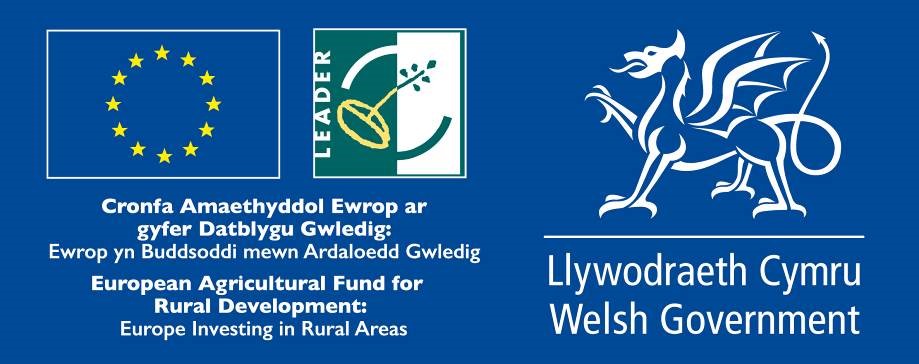 Enw'r prosiect / Name of project: CV-19 - Community Action Organisations Support Enw’r grŵp / Group Name: Enw cyswllt / Contact Name: Cyfeiriad / Address: Sir / County: Côd Post / Postcode: Rhif Ffôn / Tel. No: E-bost / Email: Rhestrwch y wardiau etholiadol lle byddwch chi’n gweithredu’r prosiect / Please list electoral wards where project activity will take place: Disgrifiwch beth fydd y prosiect yn ei wneud ac enwi unrhyw bartneriaid byddech yn gweithio gyda nhw Please provide a description of what the project will do and name any partners you may be working with Nodwch y costau fesul un / Please provide itemised costings 2020 ( £ ) 2020 ( £ ) 2020 ( £ ) 2020 ( £ ) 2021 ( £ ) 2021 ( £ ) Cyfanswm / Total ( £ ) Nodwch y costau fesul un / Please provide itemised costings Q1 Q2 Q3 Q4 Q1 Q2 CYFANSWM / TOTAL Rhowch groes wrth ymyl y dull cyllido prosiect arfaethedig: / Please place a cross next to the proposed project funding method: Os oes angen, plis rhwoch sylwadau eraill yma ynglyn a sut byddai cyllid y prosiect yn cael ei weinyddu. If required, please add any further comments here on how the project finances will be administered. Enw’r grŵp / Group Name: Enw cyswllt / Contact Name: Llofnod / Signature: (Electroneg / Electronic) Dyddiad / Date 